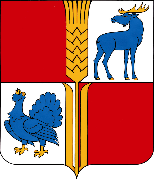        АДМИНИСТРАЦИЯ                         муниципального района            Исаклинский        Самарской области      ПОСТАНОВЛЕНИЕ        26.06.2019 №  477                 с.Исаклы   о внесении изменений в муниципальную программу«Модернизация объектов теплоснабжения, расположенных на территории муниципального района Исаклинский Самарской области, находящихся в муниципальной собственности на 2018-2020 годы»В целях сокращения затрат консолидированного бюджета на производство тепловой энергии, а также снижение уровня износа основных фондов объектов теплоснабжения, руководствуясь Федеральным законом от 06.10.2003 г. N 131-ФЗ «Об общих принципах организации местного самоуправления в Российской Федерации», Уставом муниципального района Исаклинский Самарской области, Администрация муниципального района Исаклинский Самарской области ПОСТАНОВЛЯЕТ: 1. Внести в муниципальную программу «Модернизация объектов теплоснабжения, расположенных на территории муниципального района Исаклинский Самарской области, находящихся в муниципальной собственности на 2018-2020 годы» следующие изменения:в строке «Объемы и источники финансирования Программы» паспорта муниципальной программы «Модернизация объектов теплоснабжения, расположенных на территории муниципального района Исаклинский Самарской области на 2018-2020 годы» и далее по тексту программы:-цифру «6704» заменить на цифру «9434»;-цифру «1650» заменить на цифру «4380».мероприятия программы на 2019 год «Раздел 3. Система программных мероприятий, ресурсное обеспечение, перечень мероприятий с разбивкой по годам, источникам финансирования программы» изложить в следующей редакции:2. Разместить настоящее постановление в газете «Исаклинские вести» и на сайте Администрации муниципального района Исаклинский в сети Интернет.  3. Контроль за исполнением настоящего постановления возложить на заместителя главы, руководителя УЭРИИФ администрации муниципального района Исаклинский Макарова В.К.Глава муниципальногорайона Исаклинский                                                                     В.Д. Ятманкин2019201920191Установка модульной котельной для СП «Детского сад «Колокольчик» ГБОУ СОШ с. Мордово Аделяково, расположенного по адресу: Исаклинский район, с. Мордово-Аделяково, ул. Куйбышева, д.3410312Установка модульной котельной для школы в с. Самсоновка ГБОУ СОШ с. Новое Якушкино, расположенной по адресу: Исаклинский район, с.Самсоновка, ул. Молодежная, д.113573Установка теплового узла в здании, находящегося в муниципальной собственности, расположенного по адресу: Исаклинский район, с. Исаклы, ул. Куйбышевская, д.853194Установка теплового узла в здании, находящегося в муниципальной собственности, расположенного по адресу с. Исаклы, ул. Куйбышевская, д.1094605Замена 2 котлов в котельной муниципального автономного учреждения дополнительного образования «Детская школа искусств», расположенного по адресу: Исаклинский район, с. Исаклы, ул. Куйбышевская, д.1021796Замена узлов учета расхода газа в 13 (тринадцати) сельских домах культуры, расположенных на территории муниципального района Исаклинский(Зеленовский, Пригорки, Красный Берег, Исаклы (гараж), Мордово-Ишуткино, Мордово-Аделяково, Ганькин Матак, Багряш, Малое Ишуткино, Новая Чесноковка, Старая Чесноковка, Старое Вечканово, Сокский)5537Замена котлов отопления в 5 (пяти) сельских домах культуры, расположенных на территории муниципального района Исаклинский, из них -приобретение котлов отопления Красный берег (14,6)Мордово-Ишуткино (22,6)Ганькин Матак (35)Багряш (35)Старая Чесноковка (35)-монтаж и подключение котлов отопления173143308Замена сетевых насосов в 3 (трех) котельных, находящихся в муниципальной собственности, расположенных на территории муниципального района Исаклинский, из них-котельная ГБОУ СОШ с. Мордово-Аделяково-котельная МКД пос. Сокский-котельная ГБОУ СОШ с. Исаклы3084461203ВсегоВсего4380